EUROPE DAY FESTIVAL 2023  TIMETABLE OF ACTIVITIESThe event starts at 1.00pm in the Concert Hall of Cork City Hall. It will end at 5.00pm.Throughout the day, we will have singing and dancing performances on the main stage of Cork City Concert Hall. There will be lots of different activities to discover and have fun on the theme of the European Union and its values of solidarity, equality, democracy, freedom, and non-discrimination. All activities are child-friendly, light-hearted and based on exchange. One of the key activities for which you will have to register is the EU-themed Treasure Hunt. It involves solving 27 clues while observing your surroundings and walking a trail of 2km. Only teams of 4, comprising two aged 13 and over (one or both must be 18+) and two aged 12 and under, can take part. The winning prize is a two-night trip to a European city, flights sponsored by Cork airport and accommodation sponsored by Cork City Council. Singing by primary and secondary schools. Choreography by Aideen Johnson. Activities:CORK CITY CONCERT HALL: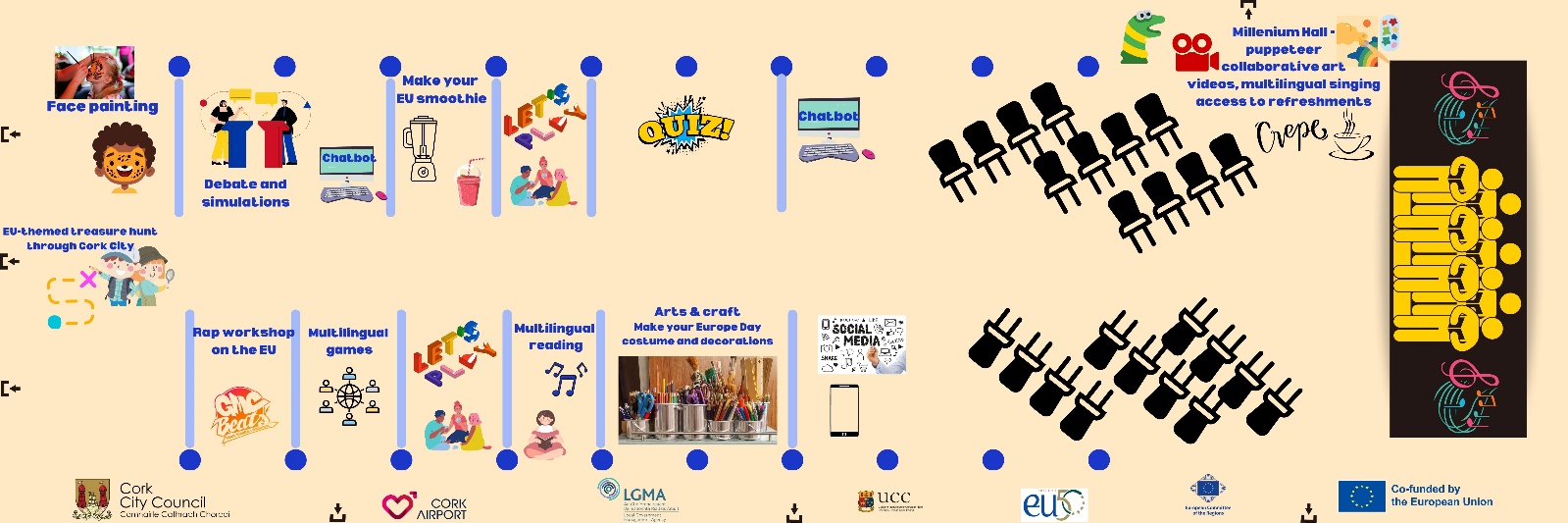 CORK CITY MILLENIUM HALL: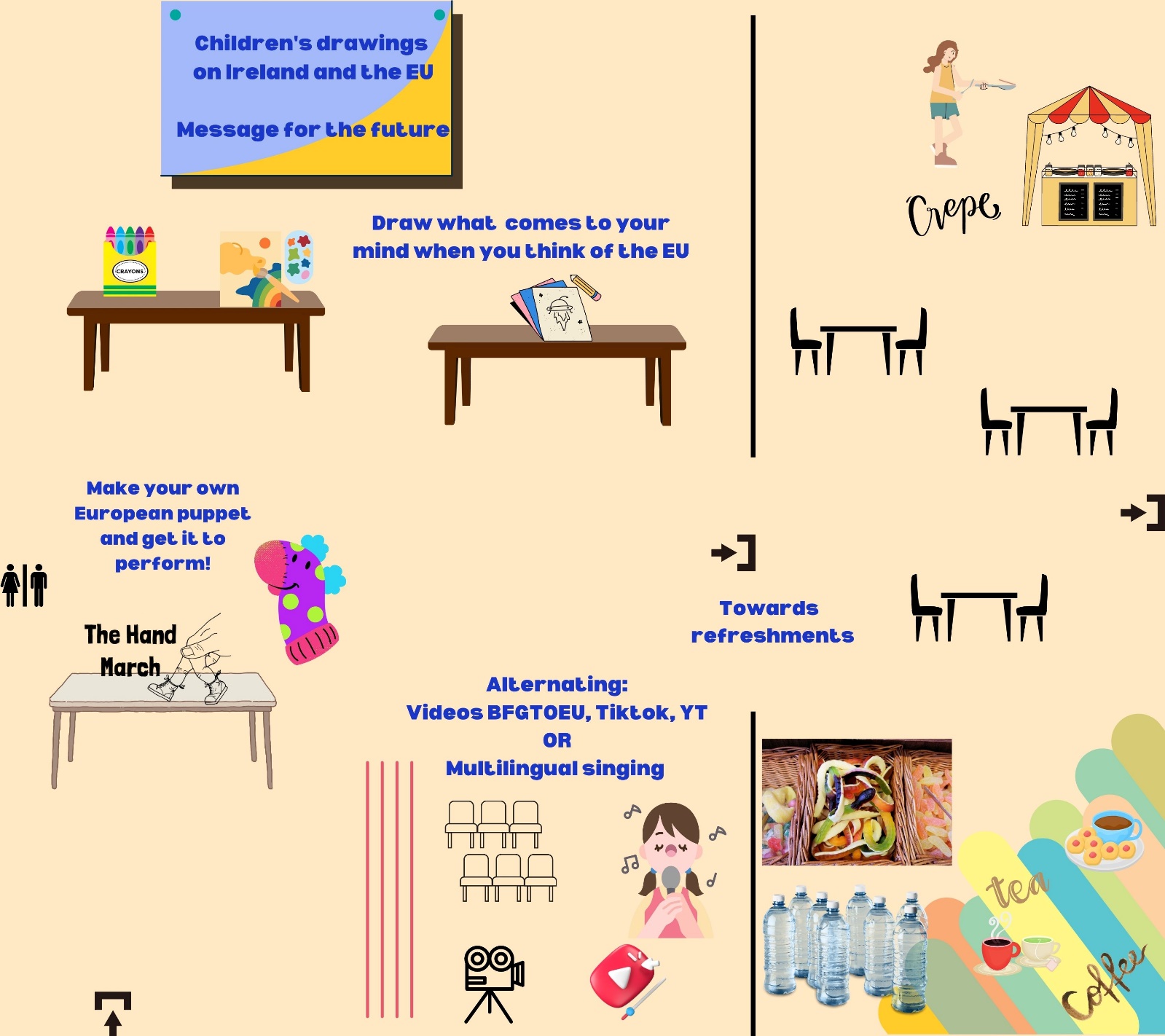 ActivityTimeLocationLaunch of the Treasure Hunt by Cllr Canty12pmMain stage, Concert Hall‘Pick a pic’ with Kasper and Jane1.15pmMain stage, Concert HallSinging performance by Scoil Mhuire accompanied by dance group from Aideen Johson school of dance1.30pmMain stage Concert HallLaunch of the Europe Day festival by Lord Mayor Deirdre Forde1.45pmMain stage Concert HallSinging performance Nagle Community College 2.20pmMain stage Concert Hall‘Pick a pic’ with Kasper and Jane 2.35pmMain stage Concert HallBreton singing group2.40pmMillenium HallGeorgia’s multilingual singers 2.55pmMain stage Concert HallSinging performance by Glasheen GNS accompanied by dance group from Aideen Johnson school of dance3.10pmMain stage Concert HallRap song on EU values by Scoil Maria Assumpta 3.25pmMain stage Concert HallSinging performance Scoil Naomh Pádraig, Kanturk3.35pmMain stage Concert Hall‘Pick a pic’ with Kasper and Jane3.50pmMain stage Concert HallSinging performance Scoil Naomh Eltin 4.10pmMain stage Concert HallFlute performance by a group of French children4.20pmMillenium HallSinging performance Nagle Community College4.25pmMain stage Concert HallGrilling of our 4 EU citizens by the children!4.40pmMain stage Concert HallSinging performance by St Columbas GNS 4.55pmMain stage Concert HallActivityDescriptionTimeLocationAge groupFace paintingGet your face painted on a European theme – a flag, a symbol, stars…1-5pmConcert HallFrom 3 Multilingual reading Three books – Little Red Riding Hood, Cinderella, The Very Hungry Caterpillar – will be read in English, Irish, Swedish, Greek, German, and French.1-5pmConcert HallFrom 3CrêpesFrench children will make and sell crêpes with salted caramel or sugar2-4.30pmFoyerFrom 3Arts and craftCome and make your best Europe Day costume, your EU badge or your favourite EU decoration1-5pmConcert HallFrom 3 Viewpoints exhibitionThis is a stunning exhibition exploring the realm of children’s literature as a place for young people to develop and understand their rights. So many points of connections with young children’s rights in the EU and with European values.1-5pmAll hallsFrom 3Values through ArtChildren of three schools used their imagination and the inspiration of famous European artists to compose collages representing their values.1-5pmAll hallsFrom 5 years oldEU smoothieCome and make your EU smoothie to understand how the EU works. At 2pm, 2.30pm, 3pm, 3.30pm, 4pm, 4.30pmConcert HallFrom 5Videos on the EUShort, fun and informative videos on the EU for all ages1-5pmMillenium HallFrom 5Multilingual singingOur Greek facilitator will teach you how to sing ‘If you’re happy, clap your hands’ in English, Greek, French and Italian.At 2pm and 3.45pmPerformance in Concert Hall at 3pmMillenium HallFrom 5Collaborative artA wall for the future using different techniques to visualise the EU1-5pmConcert HallFrom 5Puppet Making and performanceEver fancied making your own puppet? Come and join in to design your own European dressed puppet and learn about other cultures1-5pmConcert HallFrom 6Two game sectionsLots of games on the European Union and Europe 1-5pmConcert HallFrom 8Multilingual playingPassport and map games in several languages to get a flavour of the diversity of the European Union1-5pmConcert HallFrom 8Family QuizCome and compete to win prizes – test your knowledge on the EU1-5pmConcert HallFrom 8GMC BeatsRap workshop on the theme of EU values2-4pmConcert HallFrom 8Pick a pic with Kasper and JaneLook at the wall of picture tiles Kasper and Jane have out together. Just pick one and ask what the link is with the European Union and Ireland. Kasper will also give you the Danish perspective on it!At 1.15pm, 2.35pm, 3.50pmConcert HallFrom 8EU and meSocial media booth for fun1-5pmConcert HallFrom 12EU-themed treasure huntTreasure hunt based on observation; no prior knowledge required. European theme. 27 teams of 412-4pmCork City2 x 12 and under2 x 13 and overSimulationsSimulation on the EU budget led by Kasper, our Danish facilitator. How would YOU distribute European funding?At 1.45pm, 2.30pm, 3.15pm, 4pmConcert HallFrom 13DebateCome and ask any question you have to our Danish and Irish facilitators, different perspectives from two small countries in the EU1-5pmConcert HallFrom 13Let’s ask ChatbotAsk Chatbot questions on the last 50 years of Ireland in the EU – in 10 different languages1-5pmConcert HallFrom 13Grilling of our 4 EU citizens by the children!Are you under 18? Today, you are the only ones allowed to ask a question to our 4 EU citizens. Anything you want to know about the EU and what it’s like in France, Greece, Denmark and Sweden 4.40 to 4.55pmConcert HallFrom 8 years old